FICHE DE PREMIÈRE INSCRIPTION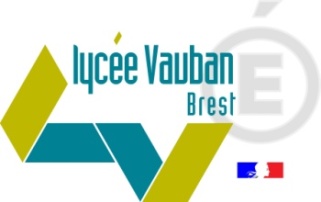 Service de restauration et d'hébergementAnnée 2024-2025L’élèveNom : 	Prénom : 	Date de naissance : 	Classe en septembre 2024 : 	Qualité (cocher la case correspondante) : 	Demi-pensionnaire (déjeuner)		Interne (nuitée / petit-déjeuner / déjeuner / dîner)Interne – Externé (déjeuner / dîner)Mode de paiementPour les élèves demi-pensionnaires :En ligne via l’application MyTurboself ou par internet sur le site https://espacenumerique.turbo-self.com/Connexion.aspx?id=0009Par carte bleue aux bornes de l’établissementEn espècesPar chèquePour les élèves internes ou interne-externés (à réception de l’avis des familles) :Par télépaiement en vous connectant via Educonnect : https://educonnect.education.gouv.fr Par virement bancaire : 	LYCEE POLYVALENT VAUBAN	IBAN :FR76 1007 1290 000 0010 0328 658	BIC : TRPUFRP1Pour tout autre moyen de paiement, merci de vous rapprocher du service gestion-restauration du lycée Vauban (gestion.0290012f@ac-rennes.fr).RappelVous devez impérativement vous inscrire sur la plateforme www.bretagne.bzh/tarification.